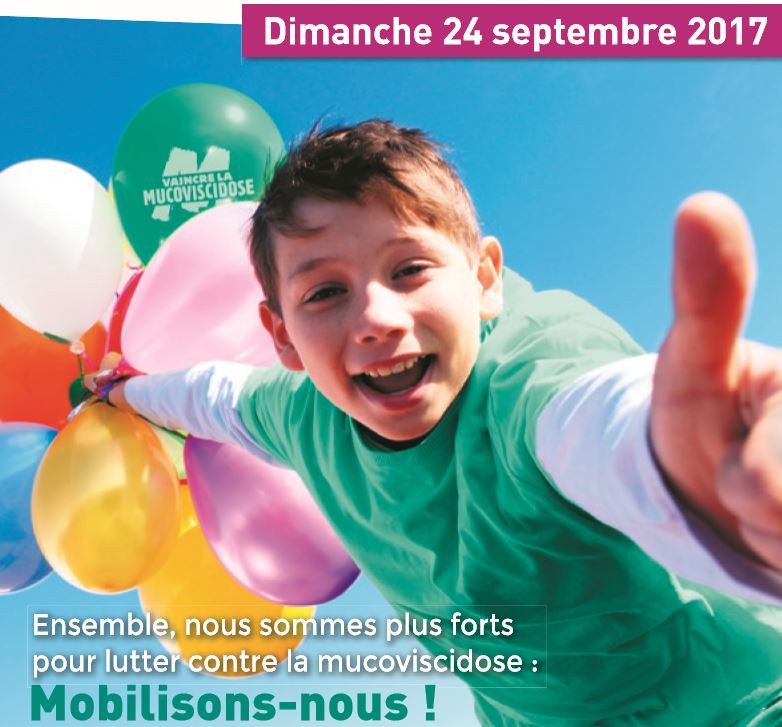 Samedi 23 : marche nordique Sortie ouverte à tous encadrée par un entraîneur diplômé : départ à 14 h 30 – inscriptions sur place (3 € minimum) – prêt de bâtons possible dans la limite du stock disponible.Dimanche 24 : deux courses Epreuves ouvertes à tous, licenciés ou non (certificat médical obligatoire), compétiteurs ou joggers.10 km pour athlètes préparés à partir de cadets : départ à 10 hUne grande boucle de 10 km avec une côte au 3ème kilomètre suivie d'une descente rapide. Virage en épingle à cheveux et pente raide mais courte, juste avant l'arrivée au stade. Course inscrite au challenge 80.5 km pour athlètes préparés ou débutants à partir de minimes : départ à 9 heures 15 :Défi « Courir 5 km pour Vaincre la Mucoviscidose » Une seule côte au 4ème kilomètre, pour remonter au stade. Course inscrite au challenge 80.INSCRIPTIONS EN LIGNE JUSQU’AU SAMEDI 23 SEPTEMBRE SUR LE SITE WWW.USCATHLE.ORGou par téléphone : 03.22.46.60.54 (6 € minimum)Inscriptions sur place jusqu’à 20 min avant le départ de chaque course.VIRADES DE L’ESPOIR24 SEPTEMBRE 2017BULLETIN D’INSCRIPTION aux 10 km et 5 km hors stadeRetrait des dossards à partir de 8 heures 30 au stade de CamonInscription 6 € minimum - Chèque à l’ordre de Vaincre la Mucoviscidose Délégation Somme Nom : 	Prénom : 	Année de naissance : 	Sexe : 	Catégorie : 	Numéro de licence (seulement pour les licenciés F.F.A) : 	Nom du club, entreprise ou association : 	Adresse : 	E-mail : 	Epreuve choisie :     5 km     10 kmLes participants licenciés à la Fédération Française d’Athlétisme (F.F.A.) doivent joindre une photocopie de leur licence de la saison en cours. Les participants non-adhérents à la F.F.A. doivent fournir un certificat médical de non contre indication à la pratique de la course à pied ou de l’athlétisme en compétition datant de moins d'un an ou une photocopie de ce certificat.Sont autorisées également les licences FSCF, FSGT et UFOLEP mention Athlétisme uniquement et les licences de Triathlon.Assurance responsabilité civile : les organisateurs sont couverts par une assurance auprès de AIAC.Assurance responsabilité accident : les licenciés FFA bénéficient des garanties accordées par l’assurance liée à leur licence. Il incombe aux autres participants de s’assurer personnellement.Signature (du représentant légal pour les mineurs)A retourner avant le 21 septembre 2016 à Jean-Yves EVRARD – US CAMON – 26 RUE LAENNEC – 80090 AMIENSwww.uscathle.org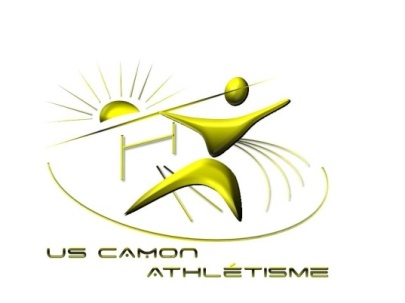 LES VIRADES DE L’ESPOIRMARCHE NORDIQUE et COURSE A PIED de 5 ou 10 kmSamedi 23 et Dimanche 24 septembre 2017CAMON (80)